MONSTER FOOTPRINT HOPYou will need:.  construction paper in various colours.  masking tape.  pencil.  scissors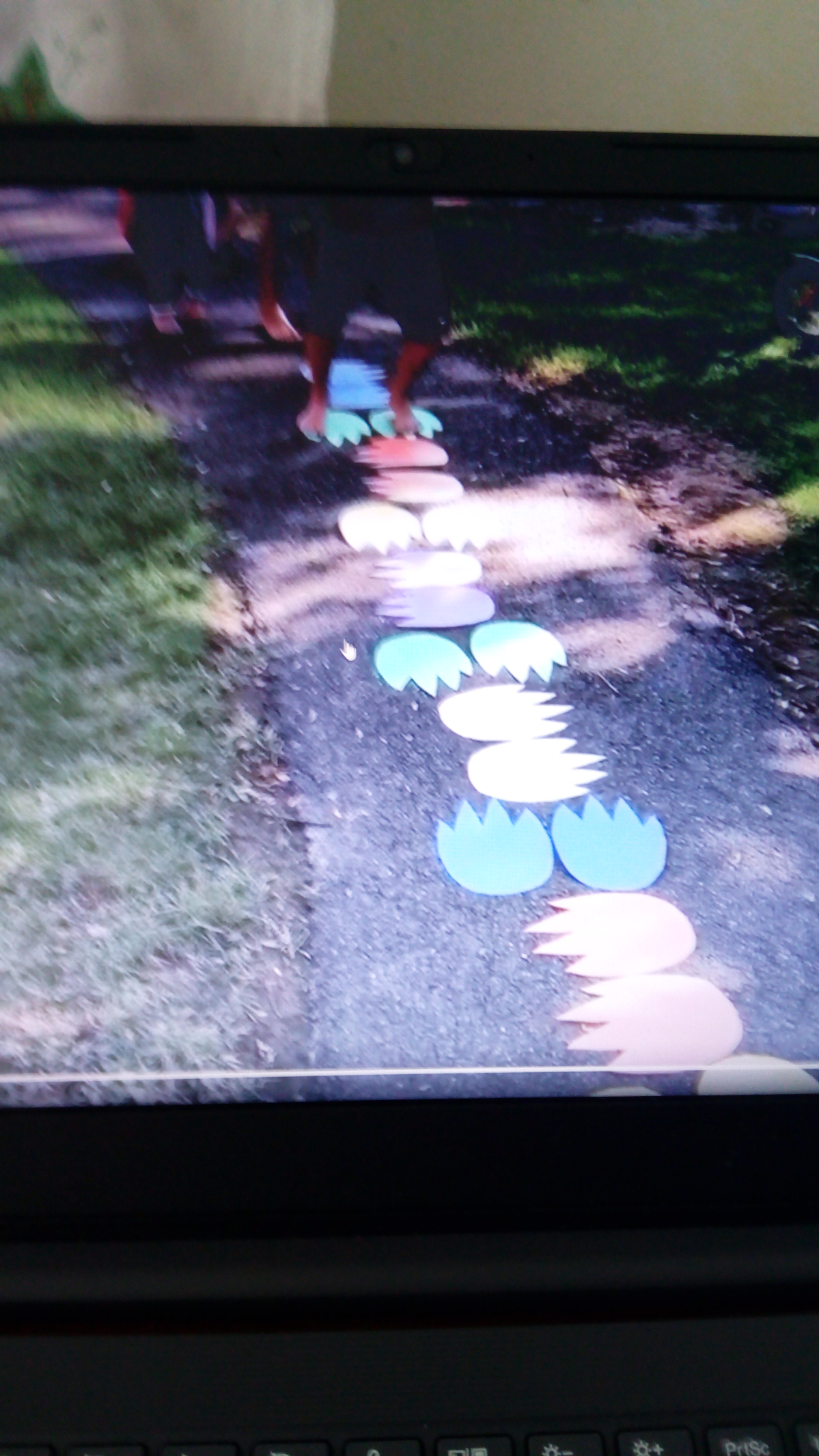 WHAT TO DO:Start by collecting various colours of construction paper.  Even numbers of each colours so you have 2 footprint sets.Then, trace/sketch outline of a monster print (basically a large oval on the bottom and then 4 pointed claws) on one of the sheets.Cut out the monster print.Hold this print over about 6 sheets of construction paper and cut more matching print outs.  Repeat until all the prints are cut out.Take a small piece of masking tape and apply it to the bottom of each footprint.Place each print on the ground with a match print.  Be sure to turn sets of prints in different directions to make the course more challenging.